Przysposobienie do pracy klasa I, II SPdP od 25. 03 do 26.03. 2020Dzień 25. 03. 2020Temat: Rysujemy zwierzęta.Cele:-usprawnianie manualne,-nauka uproszczonego rysunku.Zadanie:Przygotuj blok rysunkowy i ołówek lub kredki.Przyjrzyj się rysunkom zamieszczonym niżej i spróbuj narysować  zwierzątka zaczynając od narysowania koła w kolejności jak pokazane jest na zdjęciu.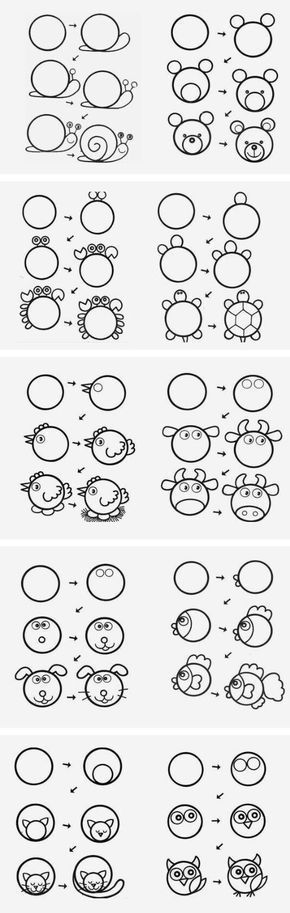 Dzień 26. 03. 2020Temat: Ozdabianie ręcznika.Cele:-usprawnianie manualne,-oszczędne gospodarowanie materiałem-rozwijanie wyobraźni.Zadanie: Przygotuj blok rysunkowy, kolorowy papier, nożyczki, klej, ołówek. Na kartce narysuj kształt przypominający ręcznik.Na kolorowych kartkach narysuj dowolne kształty, możesz je odrysować np. od zakrętek lub innych przedmiotów, wytnij je.Ułóż wycięte kształty na narysowanym ręczniku tak żeby utworzyły wzór, a następnie je przyklej.Pamiętaj o uporządkowaniu miejsca pracy.